Öğretmenlere ÖnerilerÜstün yetenekli öğrencilerin okul çağındaki nüfusun % 5 ile 15 olduğu tahmin edilmektedir. Bu gelişmeler öğrencilerin akademik, yaratıcılık, müzik, dans, sanat ve / veya liderlik yeteneklerini artırabilir.Aşağıdakiler tavsiye edilmektedir:1. Müfredatı sıkıştırmak ve zenginleştirme: Uyarıcı ortamlar sağlayarak müfredatta üstün yetenekli çocukların bilişsel, fiziksel, duygusal ve sosyal ihtiyaçlarını karşılayın. . Öğrencilerin gerekli müfredat içeriğini hızlıca bitirerek daha gelişmiş malzeme üzerine çalışmalarına fırsat verin. Akademik titizliğe izin verin.2. Çok düzeyli ve çok boyutlu bir müfredat uygulanması. Öğrenme hızı, derinliği ve hızı farklılıkları ele almak üzere müfredat ayırt eder.Öğrenme hızı, derinliği ve hızı farklılıkları ele almak için müfredatta farklılaştırın.Kendi yetenek düzeyindeki projeler oluşturarak belirli bir alanı hakkında bilgi almak için sınıftaki tüm öğrencilere fayda sağlayacaktır. Örneğin, Öğrenciler Delaware eyaletini öğrenirken farklı yetenek düzeyindeki öğrencilerin görevleri farklı türde verilebilir.Ders sonunda, öğrencilerin hepsi tüm gruba öğrendiklerini sunabilir.3. Müfredatta esnek olun. Tüm öğrenciler için problem çözme yoluyla gerçek yaşam deneyimlerinden yararlanabilir. Örneğin, bir yaklaşan kar fırtınası eğitim vermek üzere kullanılabilir. Farklı yetenek seviyeleri olan öğrencilere, kar yağışı,kar yağışı miktarı tahmin veya 8 inç düşerse birçok kar düşükler gerekli olacak nasıl belirleme gibi farklı görevler, verilebilir.4. Müfredatta Öğrenci merkezli olun. onlara kendi öğrenmelerinin sorumluluğunu almaya ve karar verme sürecinde fırsat verin. Öğrencilerin ilgi ve eğitim ihtiyaçlarını müfredatta belirleyin.5. Öğrencilerin kendi bireysel ilgilerine dayanan bağımsız projeler yapmalarına izin verin. Bağımsız projeler yetenek düzeyi temelinde atanabilir. Üstün yetenekli öğrenciler arasında yaratıcılığı ve özgün düşünceyi teşvik edin. Onları yaratıcı yollarla ilgisiz konuların bağlantı yollarını keşfetmelerine izin verin.6. Üstün yetenekli çocukların müfredat ile kendi öğrenmelerine izin verin. Bilmedikleri beceri sorunları öncesinde çalışmak için onları bilgilendirin. Çocuklar, hayatlarında bilgi edinme değerini öğrenmek, kendi iyiliği için öğrenme yerine, uç sonuçları veya başarıları vurgulayarak yardımcı olun. Bilgiye erişmek için araştırma becerileri öğretin; üst düzey düşünme becerileri; yaratıcı düşünme ve bilgi yaklaşım ve esnek problem çözme becerileri; paylaşım ve iletişim becerileri.7. Öğrencilerin potansiyelini en üst düzeye çıkarmak için ellerinden geleni yapmalarını bekliyoruz.Mümkün olduğunca hızlı olarak ilerlemek için onları teşvik edin. Başarıyı bir seferde bir adım elde etmek için projeler geliştirmektedir.8. Etkileşimli öğretin. Öğrencilerin birlikte çalışmaları, birbirlerine öğretmeleri ve aktif olarak kendilerinin ve sınıf arkadaşlarının eğitimine katılmalarına fırsat verin. Not: Bu üstünlerin sınıfta akran öğretmenler olması değil; yetenekli öğrenci de teşvik edilmelidir.Sınıfta birlikte çalışma vurgulanmalıdır. Grup çalışması, yetenekli çocuklar birlikte düzenli sınıf içinde bir masa ve onların olağanüstü ihtiyaçlarını karşılamak üzere, gelişmiş malzemeler, yanı sıra diğer önerilen kaynaklar ve modifikasyon kullanmaktadır.9. Malzemeleri analiz ve değerlendirme fırsatı ile çağdaş konular hakkında görüş belirtmelerine izin verin. Tartışmalı konular hakkında sınıfta açık forum ve tartışmalara izin verin. Üstün yetenekli çocukların öğretmeni olarak, aktif bir tutum alır. Üstün zekalılar için bir savunucu olun. Üstün yetenekli öğrencilerin ihtiyaçlarını karşılamak için yeteneğini sağlamak için özel eğitimden yararlanın. Zenginleştirmek ve kendi dünyalarını genişleterek, tüm öğrencilerle kişisel ilgi alanlarını paylaşın.10. Diğer öğretmenlerle ekip içinde çalışarak öğretimde, işbirliği ve istişare edin. Bilgi, beceri ve diğer eğitimciler ve okullarda profesyonellerin desteğini kullanın.11. Yarışmalar ya da ortak projeler aracılığıyla sınıf düzeyleri ve okullar arasında diğer üstün yetenekli çocuklar ile etkileşim yoluyla üstün yetenekli çocuklar için fırsatlar sağlayın.12. Akademik becerileri içeren ders dışı etkinliklere katılmaya yetenekli öğrencileri teşvik edin. Matematik ve tartışma ekipleri olabilir. Yetenekli çocuklar genellikle doğal liderler olduğundan, onları yerine yıkıcı değil, yararlı olarak görgü kendi yeteneklerini ve becerilerini kullanmaya teşvik etmek önemlidir. Örneğin, öğrenci konseyi ofis ya da o / o dahil olduğu başka dışı faaliyet için çalıştırmak için yetenekli öğrenciyi teşvik edebiliriz.13. Akademik yarışmalarda öğrencileri dahil edin. Üstün yetenekli öğrenciler doğası gereği rekabetçi olma eğilimindedir. Bu nedenle, bölgesel ve ulusal yarışmalarda bu tür yazım yarışmaları, bilim fuarları ve kompozisyon yarışmaları eğlenceli olacaktır.14. Üstün yetenekli çocukların dağıtması için bir sınıf gazetesi oluşturma ve yayımlamalarına izin verin. Bu onların tam potansiyellerine ulaşması için kendi özel yeteneklerini ve gerekli eğitimi alan öğrencilere yardımcı olur.15. Bireysel hedefler belirleyin. Kendi amaçlarına uygun belirgin, ölçülebilir, agresif, gerçekçi ve makul bir zaman çerçevesi içinde olan belirlenen hedefleri oluştururken öğrencilere kılavuzluk edin.Çok yüksek veya çok düşük beklentileri olup olmadığından emin olun.16. Üstün yetenekli çocukların eğitimi konusunda ebeveyn beklentilerini düşünün.17. Her zaman üstün yetenekli çocukların sınıfta ortalama çocuklarla birçok yönden benzerlikleri olduğunu unutmayın. Üstün yetenekli çocuklar üzerinde gerçekçi olmayan beklentiler ve baskıların koymayın.18. Duygusal gelişimini desteklemek için her öğrencinin danışmanlık ihtiyaçlarını belirleyin. Bazı yetenekli öğrenciler öfke, sıkıntı, zorbalık, suç, izolasyon, depresyon, akran ilişkileri, mükemmeliyetçilik, okul, stres, hayal kırıklığı ve başarısızlıkla ilgili sorunları vardır. Yetenekli öğrencilerin yaklaşık %20-25 duygusal zorluklar vardır.19. Üstün yetenekli çocukların her alanda mükemmel olmayabileceğini unutmayın. Onlar bazı konularda akranlarına göre ileride veya geride olabilirler. Kendi sınıfınızdaki çocukların güçlü ve zayıf yönlerinin farkına varın.20. Erken bitiren üstün yetenekli çocuklar için fazladan iş vermeyin. Bu onlara haksızlıktır ve sinir bozucudur.Bunun yerine, bu çocukların bağımsız projeler ya da diğer bitmemiş iş üzerinde çalışmalarına izin verin.21. Eğer çocuk kaynak odalarına gidiyorsa, günlük sınıf ödevlerini zenginleştirmek için öneriler konusunda uzman ile iletişim kurarlar. Özel sınıfa katılımı için çocuğu cezalandırmaktan kaçının.22. Sosyal faaliyetler üstün yetenekli çocuklar ve ortalama çocuklara yönelik pek çok fırsat sunar. Bazı yetenekli çocuklar sosyal becerilerini geliştirmede yardıma ihtiyaç duyabilir.23. Her çocuk için sevinç ve teklik bulmaya çalışın. Çocuklar oldukça spesifik akademik yetenekleri genel entelektüel yeteneklerinin daha, tipik olmayan düzeylerde belirtilerini gösterebilir. Her çocuğun farklı ihtiyaçları olacağını unutmayın.24. Bireysel çocuklarla çalışmak ve çocuklara öğrenme durumunu daha fazla kontrol etmek için kendinizi özgün kaynak düzenleyin. Ek kitap ve öğrenme araçları, toplum kaynakları ve danışman olarak belirli becerilere sahip topluluk üyelerinin kullanımı yararlı olabilir.25. Sıcak sınıf ortamını korumak. Çeşitlilik ve saygı farklılıkları korumak için sınıfa topluluğu öğretin. Çocuğa öğrenme ve öğrendiklerini yapmak için onun potansiyel ya da yeteneğini göstermek ortam sağlayın. Öğretmenler tüm öğrencilerin öğrenmeleri için kendi hızında ilerlemelerine izin veren, rekabetçi olmayan bireysel ve açık sınıf kurmaya çalışmalıdır.26. Bu stratejilerden bazılarının uygulanmasının, sınıfta sadece yetenekli olanları çocuklara değil herkesin yararına olacağını unutmayın.T.C.ŞEHİT İBRAHİM ARMUT FEN LİSESİREHBERLİK SERVİSİ“ÖZEL YETENEKLİ BİREY” KONULU BROŞÜR-ÖĞRETMENLERE YÖNELİK-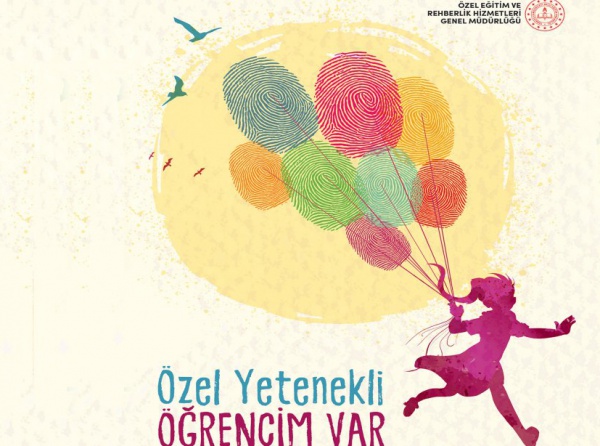 